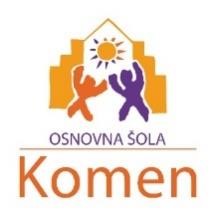 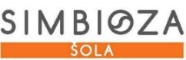 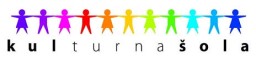 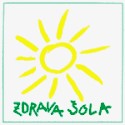 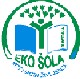 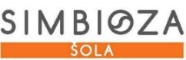 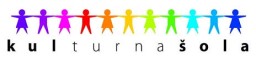 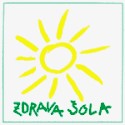 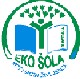 Spoštovani! Šola omogoča vsem učencem,  da si v prihodnjem šolskem letu, 2019/2020, lahko iz učbeniškega sklada izposodijo vse potrebne učbenike. Izposojevalnine pri tem ni. Učenci so dolžni učbenike zaviti in jih nepoškodovane ob zaključku šolskega leta vrniti v šolo. Poleg učbenikov bodo učenci potrebovali še delovne zvezke in druge pripomočke. Sezname učbenikov, delovnih zvezkov in drugih potrebščin si lahko ogledate tukaj. 3. RAZRED    Učbeniki:          Delovni zvezki:    Ostali pripomočki :  1 mali črtani zvezek B5 Tako lahko (11mm) 3 mali zvezki Tako lahko z vmesno črto (pisanka) 2 velika zvezka Tako lahko z vmesno črto (pisanka) 2 velika zvezka Tako lahko s kvadratki (karo: 1cm x 1cm) kartonska mapa z zavihki mapa s preklopom – na štiri luknje (za shranjevanje učnih listov) kolaž papir (velikost A4) beležka ovitki in etikete (za zvezke, delovne zvezke in učbenike) peresnica  nalivno pero 2 navadna svinčnika HB šilček radirka flomastrisuhe barvice rdeč kemični svinčnik  -        škarje črn alkoholni flomaster – debelina M 30 risalnih listov tempera barvice lepilo (UHU v stiku) mala šablona (NOMA 1) velika šablona (NOMA 5) vrečka ali nahrbtnik za športno opremo (telovadne hlače, majica s kratkimi rokavi, športni copati)             -      šolski copati  (ne drsalke)               -      steklenička za vodoZobne ščetke bodo naročene preko šole – plačilo po položnici. Vsi zvezki, delovni zvezki in učbeniki morajo biti zaviti in podpisani, prav tako morajo biti podpisane ali označene tudi vse ostale potrebščine za pouk.  Komen, junij 2019                                                          Nives Cek, prof.,    ravnateljicaAvtor Naslov EAN  Založba Cena € M.Grginič Moje branje – svet in sanje …625272 Izolit 19,00 M. Antić Okolje in jaz 3 …417215 Modrijan 11,90 B.Oblak Glasbena slikanica 3 …129199 DZS 16,10 Avtor Naslov EAN  Založba Cena € M. Grginič,.. ABC 3, Poslušamo, govorimo, pišemo, beremo, 1. in 2. del, del. zv., posodobljeno …625548 …625555 Izolit 27,40 M. Cotič Svet matematičnih čudes 3, del. zv., 2 dela, prenova 2013 …203506 …203490 DZS 21,80  C. CovillFirst explorers 2: class book …027113 MK Oxford 21,00